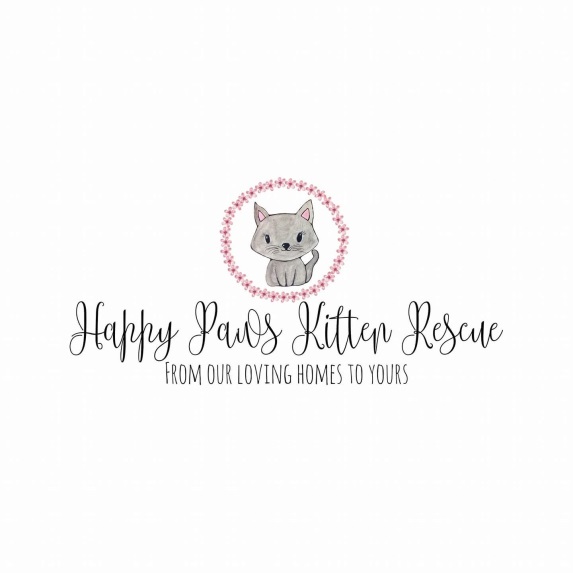 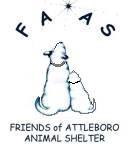 Please give careful consideration to adopting, be sure your lifestyle allows the time, patience & expense this pet will need over the years.  Ready for a 10-15 year commitment, Animals are not toys or short-term Commitments and they are NOT disposable!Procedure: *Completely fill out & sign application.  *You will hear back within 10 days or please assume your application was not selected.  *Applications that are selected, vet-check and personal reference checks will be done. *If the adoption is approved, an adoption contract will be signed, adoption fee paid and you take your new pet home.Name of cat/kitten (s) applying for: _______________ Color: ____________ Today’s Date: ____________Where did you hear about us? _____________________________________________________________Please print identification information clearly, especially email address:Applicant’s full name: ______________________________________________________ Age: ___________Co-Applicants full name: ________________________________ Relationship to applicant: ________________Address: ________________________________ City: ________________ State: ____ Zip:  		E-mail: _______________________________ Home Phone: _______________ Cell Phone: _______________Employer: _________________________________________________ Phone: (_____) 			~~~~~~~~~~~~~~~~~~~~~~~~~~~~~~~~~~~~~~~~~~~~~~~~~~~~~~~~~~~~~~~~~~~~~~~~~~~~~~~~~~~~~~~~~~1.	Reason you want a rescue kitty?  Family Pet   Companion   Gift  Other: 				2.	Are you interested in a specific kitty? Yes/No Name: 							3.	How did you become aware of this feline? 									4.	If no, what kind of feline are you interested in adopting?  Age:   2–6 mo.    6–12 mo.    1– 6 years   	 Senior (7+ years)   FIV+/FeLV+   Health Issues     Declawed	Personality traits: 	 Playful  Calm  Shy  Affectionate  Likes cats  Likes dogs  Likes kids 				 Likes being outdoors  indoor only  Lap cat					 Short Hair   Medium Hair  Long Hair  no preference	Color: ___________	Sex:   male    female    no preference.  	Additional interests/requirements:  										5.	Do any members of your family have asthma or allergies?Yes/No/Don’t Know Yes (describe) 		6.	Number of adults in household ______ # of children ______   Please list all members living in household		Have they ever been around pets?  Yes/No 		Name			 Age		     Name				 Age				Name			 Age		     Name				 Age				Name			 Age		     Name				 Age		7.	Have all adult household members met and agreed on the kitty? Yes/No/Not Sure 8.	Have you considered the extra expenses that will come with owning a cat? Yes/No  The cost of owning a cat typically runs from $200 to $700 per year for basic food, cat litter, routine veterinary care, Vaccinations and boarding -- but not including grooming. If a cat is injured or gets seriously ill, extra veterinary care can cost hundreds to thousands of dollars. Other unexpected costs include replacing items a cat has scratched or soiled and cleaning the carpet or furniture more FrequentlyGrooming costs can range from $10 per year for the cost of grooming tools to $300 per year and up for a long-haired cat. 9.	Are you aware that changing the cat's environment may cause the cat to have accidents or other behavioral issues?  Yes   No and are you willing to give the cat time to adjust to new environment?  Yes/No	Explain: 													10.	If behavioral issues should be encountered with your new cat, what actions would you take? 			11.	Describe the kinds of personal situations where you might have to return your adopted cat:			12.	Is your residence:  House Townhouse Mobile Home Condo   Apartment Other  				              Do you:     Own,   Rent,   Live w/ parents,   live w/ friend(s),   other  					How long at current residence? 					Please provide name & telephone number of landlord.  (Application will not be processed without this information) Name: ________________________________________Tel#: (____) __________________If you rent and have been at current residence less than 2 years, please list previous address and name & telephone number of prior landlord:  							 How long? 		13.	Do you plan to let your new cat outside?  Yes/No please explain your reasons for your decision: 		14.	Do you plan to de-claw your new cat?  Yes/No please explain your reasons for your decision: 		15.	Who will be responsible for the care and medical expenses of the cat? 						16.	How many hours will the cat be left alone on a regular basis?  Day _____________ Evening? ____________?17.	If/when you travel where will cat stay? 										18.	If you move unexpectedly what will you do with your cat(s) and other pets? 				19.		Have you ever had to give up ownership of a pet?   Yes/No		If yes, what were the circumstances and how long ago?								20.	Do you currently own any pets?   Yes/No please complete information on next page.If you have more animals than space provided, please use an additional sheet of paper and attach to this form.If you do not currently have pets, list any pets you had in the past 10 yrs that you were the primary caretaker?       Please list these pets and what happened to each:  If you have more animals than space provided, please use an additional sheet of paper and attach to this form.21.	Name of vet you will use for your new pet: 									22.	List each vet/animal hospital where your animal(s) have received care over the last 10 years: Name(s) Phone # with area code (for each) 										  (______)________________ 										  (______)________________ 23.	Please provide names and contact information for two references, not related to or living with you, (friend, neighbor, and clergy):  	PLEASE PRINT24	Please provide additional information you would like us to know about yourself (breed / rescue experience, etc.):  By signing this application I attest that the information provided is true and accurate and understand false information will result in denial of adoption.  The adoption decision is dependent on many factors, including but not limited to the compatibility of the family to the individual animal.  I understand that Happy Paws Kitten rescue has the prerogative to decide which home is most appropriate and that their decision is final, and therefore I will not argue with the decision.  Unless otherwise indicated I am free to apply and undergo the application process in the future.While HPKR makes every effort to ensure that all animals available for adoption are healthy, it is possible that any animal may have an underlying health issue unknown to HPKR or our veterinarian. All adults have been examined by a veterinarian, received all necessary vaccinations, been combo tested for FIV and Feline Leukemia and spayed or neutered.  All kittens have been examined by a veterinarian and have received all age appropriate vaccinations.  I hereby agree to hold harmless and to indemnify HPKR, its volunteers, agents and/or veterinarian, for any health issues that may arise after adoption.I, the undersigned, hereby specifically and forever release, discharge and hold harmless Happy Paws Kitten Rescue and its agents, and any other person, firm or corporation charged or chargeable with liability, their heirs, administrators, executors, successors and assigns, from any and all claims, damages, costs, expenses, loss of service, actions and causes of action in relation to adoption of this animal.I hereby authorize the Happy Paws Kitten Rescue the right to receive information from Veterinarians and others listed on this application. Signature:  ___________________________________________________ Date: _____________________All adopted felines MUST leave the Rescue in a pet carrier.Payment:  MasterCard, Visa, Discover, American Express, Money Order, Check, or Cash.  If for any Reason you are unable to keep the cat (for any reason or at any time), the cat will be returned ONLY to HPKR. Not doing so is in violation of this document, which is a legally binding document and the adopter will be reasonable for any legal fees incurred to return the cat to HPKR, should it be deemed necessary solely at the discretion of HPKR.Happy Paws Kitten Rescue is an organization dedicated to care for, provide medical treatment, and re-home the homeless, abandoned, and abused cats in the East Tennessee area; to reduce overpopulation through spay and neuter programs; and to community education promoting the care of animals, strengthening the human-animal bond.Located in Knoxville, TNwww.happypawskittenrescue.orgHPKRrescue@gmail.comPH: 865-765-3400HPKR USE ONLYHPKR USE ONLYLocated in Knoxville, TNwww.happypawskittenrescue.orgHPKRrescue@gmail.comPH: 865-765-3400Date App. Rcvd:Located in Knoxville, TNwww.happypawskittenrescue.orgHPKRrescue@gmail.comPH: 865-765-3400Approved By:Located in Knoxville, TNwww.happypawskittenrescue.orgHPKRrescue@gmail.comPH: 865-765-3400Cat/Kitten’s  Name:Located in Knoxville, TNwww.happypawskittenrescue.orgHPKRrescue@gmail.comPH: 865-765-3400Receipt #’s:Located in Knoxville, TNwww.happypawskittenrescue.orgHPKRrescue@gmail.comPH: 865-765-3400Amount(s):Located in Knoxville, TNwww.happypawskittenrescue.orgHPKRrescue@gmail.comPH: 865-765-3400Date Adopted:Pet 1Pet 1Pet 2Pet 3Pet’s name Type & breed of pet (dog, cat, ferret)Sex & age of petSpay / NeuteredYes  NoYes  NoYes  NoYes  NoUp to date on RABIES*Yes  NoYes  NoYes  NoYes  NoUp to date with yearly vaccinesYes  NoYes  NoYes  NoYes  NoLicenseYes  NoYes  NoYes  NoYes  NoPrimarily Indoor or Outdoor?  ExplainIndoorOutdoorIndoorOutdoorIndoorOutdoorIndoorOutdoorWhat year did you get the animalHow did you acquire the animal?Current Veterinarian’s name and tel no., & name of person on file at the vet if other than  applicant  (we call for references)Current Veterinarian’s name and tel no., & name of person on file at the vet if other than  applicant  (we call for references)Name:							Tel No: 							Name:							Tel No: 							Name:							Tel No: 							*(Massachusetts and other states require cats, dogs and ferrets be vaccinated against Rabies yearly)*(Massachusetts and other states require cats, dogs and ferrets be vaccinated against Rabies yearly)*(Massachusetts and other states require cats, dogs and ferrets be vaccinated against Rabies yearly)*(Massachusetts and other states require cats, dogs and ferrets be vaccinated against Rabies yearly)*(Massachusetts and other states require cats, dogs and ferrets be vaccinated against Rabies yearly)Pet 1Pet 2Pet 3Pet’s name Type & Breed of petSex & age of petPrimarily Indoor or Outdoor?What year did you get the animal?Year deceased (or last year you had pet)?Cause of death, or where pet is now (detail)Name of referenceAddress of referenceTel #:  daytime / eveningRelationship to you